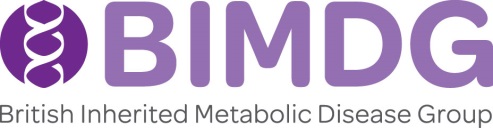 BIMDG Annual Symposium 2024TUESDAY 11TH & WEDNESDAY 12TH JUNE 2024 – ICC Newport, WalesMEMBERS PAPERS ABSTRACT APPLICATION FORMThere will be a session of 6 short presentations chosen from abstracts and poster submissions (15 minutes each to include discussion time) by members of the BIMDG, on the Wednesday morning (12th June).  There will also be 8 short 2 minute presentations on Tuesday afternoon (11th June).  Topics do not need to relate to the meeting’s programme.Information to be included in box: title of abstract, authors and affiliations, summary of material to be presented.  Please ensure that if a case report is presented, in your abstract/presentation that the patient/guardian has given permission.  If your abstract is successful a disclaimer to this effect MUST be included.The accepted abstracts will be reproduced in the BIMDG bulletin. There will be a prize for the best two presentations.Maximum number of words: 200Name of Presenting Author and Department: E-mail address:Title of Abstract:Co-Presenting Authors:I am submitting this as a (please delete those that are not required) :   Presentation		Poster		BothAbstract (200 words):Deadline for submitting an abstract : Friday 5th April 2024 by email to jmassociates1@me.comJacqui McAleer, JM Associates for BIMDG, Hill Farm Cottage, Woodford, Kettering, Northamptonshire, NN14 4JD.  Tel : +44 1832 731747